Descrizione sw per rivenditoreA differenza di un corso tradizionale di Inglese basato sul cartaceo e grammatica dove poi vengono aggiunti random video per modernizzarlo e chiamarlo multimediale, questo e’ un corso addizionale di potenziamento o recupero basato interamente su una metodologia più vicina all’approccio naturale di apprendimento della lingua basato sull’audio/video ovvero di ascolto/apprendimento/ripetizione .E’ come avere un insegnante madrelingua in Aula (o meglio che vive all’interno del vostro display interattivo).Ogni sezione delle varie unita’ e’ introdotta da un video di insegnante madrelingua e seguita da esercizi basati su quel video. Ogni unita’ e’ divisa in piccole sezioni che si basato sui fondamentali di:	Vocabulary	Pronunciation	Grammar 	Writing	Listening (storytime o storytelling)	Speaking 	ReadingIl corso contenuto nell’app e’ un corso di nuova generazione che approccia una didattica della lingua inglese innovativa che  ha un focus particolare sui fondamentali di Listening, Speaking e Pronunciation che spesso sono il tallone d’Achille per gli studenti dei paesi sud Europei che hanno un sistema fonologico molto differente da quello Inglese. L’insegnante madrelingua e’ sempre la stessa durante tutto il corso ed ha un chiaro accento britannico privo di inflessioni regionalistiche che potrebbero confondere studenti e insegnanti.Tutte le unita’ sono accompagnate anche da risorse extra come giochi interattivi dove vengono utilizzate le parole apprese durante le lezioni e schede per il rafforzamento delle strutture apprese. Con la web app Smart English Junior e’ possibile trasformare ogni classe in un piccolo laboratorio linguistico. Basta avere un pannello interattivo per il lavoro di gruppo o eventualmente anche dei PC o Tablet/Ipad anche per l’ascolto individuale. Vedi immagine sotto: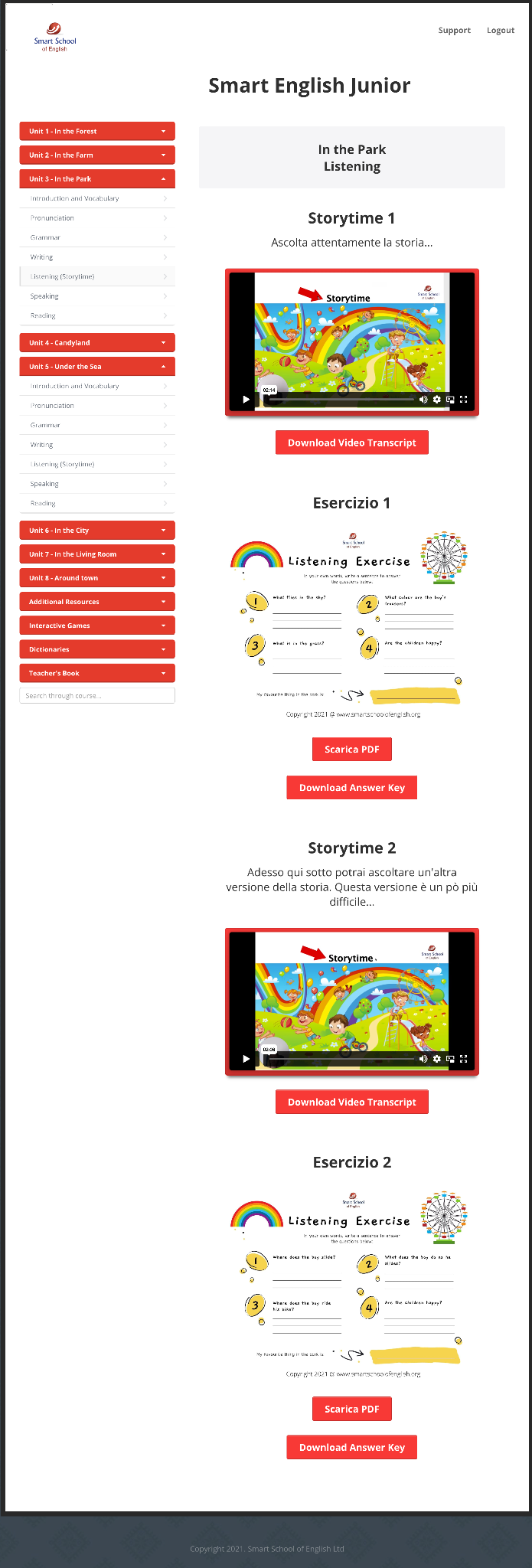 